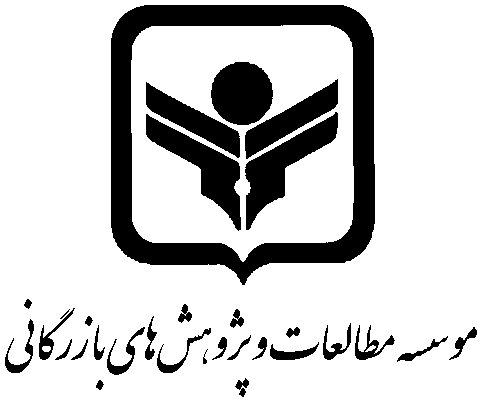 پيشنهاديه انجام پروژه (سطح1) (Proposal)كارفرما:گروه:             مدير پروژه:مجري:كد برنامه:تاريخ تهيه: فهرست مطالب1- دلایل تعریف پروژه	32- ضرورت و اهميت موضوع	33- مباني نظري و پيشينه موضوع تحقيق	34- سوالات اصلي و فرعي تحقيق (به ويژه از منظر كارفرما)	45- هدف (اهداف) دقيق از انجام پروژه	46- فرضيه ها ( در صورت لزوم)	47- شرح روش شناسي تحقيق	48- شرح خدمات و گام‌هاي اصلي انجام پروژه	49- بهره‌برداران و ذينفعان اصلي يافته‌ها و دستاوردهاي پروژه	410- انتظارات از کارفرما یا ذی‌نفعان اصلی تحقیق	411- خروجي‌ها و نتايج قابل ارایه به كارفرما و ذينفعان اصلي	412- مواردي كه مد نظر كارفرما يا ساير مشاورين حقيقي و حقوقي بوده ولي در پيشنهاديه اوليه لحاظ نشده است	413- محدودیت‌ها، موانع اجرایی و ریسک‌های پروژه	414- جدول تفصيلي خروجي‌هاي پروژه	415- جدول زمانبندي فعاليت‌هاي اجراي پروژه	416- معرفي منابع انساني پروژه (تيم تحقيقاتي)	417- برآورد هزینه‌های انجام پروژه	4دلایل تعریف پروژه(بيان مسئله: مساله اساسي پژوهش و دلايل انجام آن)كارفرما /ذينفعان با چه مشكلي مواجه هستند يا ما چه مسئله‌اي را تشخيص مي‌دهيم؟اگر براي مشكل يا مسئله فوق راه حلي يافته نشود، شرايط چگونه خواهد بود؟ارتباط موضوع با اولويت‌هاي توسعه ملي، ملاحظات منطقه‌اي و توسعه بخشي به شيوه‌اي بسيار اجمالي تبيين شودچه رويكردهايي در مورد اينكه چرا اين مسئله به وجود آمده است وجود دارد (بسيار اجمالي)؟دامنه راه حل‌هاي نظري و توصيه‌هاي اجرايي كه امروزه براي پرداختن به مسئله فوق ارائه مي‌شود، كدامند؟اثرات بالقوه حل مسئله كدامند؟ضرورت و اهميت موضوع  (Significance/ Importance/ Contribution، حداكثر 4-3 صفحه)چرا ضروري است راه حلي يافته شود؟ در گذشته براي حل اين مشكل از چه رويكردهاي نظري يا اقدامات سياستي/اجرايي بهره‌برداري شده است؟(خلاصه)موضوعات مغفول و پوشش داده نشده در مطالعات قبلي (مثلاً؛غفلت از متغيرهاي اثرگذار) و يا خلأهاي مهم كدامند؟اين مطالعه چگونه خلأهاي فوق يا موضوعات مغفول را پوشش خواهد داد يا چگونه قادر خواهد بود توصيه‌هاي سياستي و كاربردي جديدي ارائه  كند؟ (صرفا اشاره شود)تفاوت اين مطالعه با مطالعات قبلي از نظر روش بررسي ، همچون جامعه/جمعيت/نمونه/... ، و يا نوع رويكرد به احصاي راهكارهاي اجرايي در چيست؟ارزش اقتصادي- اجتماعي  كه اين تحقيق مي تواند براي كارفرما/ذينفعان  داشته باشد كدامند؟مباني نظري و پيشينه موضوع تحقيق (مرور ادبيات موضوع، Theoretical Framework and Literature Review، حداكثر  3 صفحه)بطور كلي مرور ادبيات موضوع براي حداقل دو منظور انجام مي شود؛ اول اينكه مشخص كنيم در مكاتب اصلي اقتصادي/مديريتي چه ابعاد و ويژگي‌هايي در مورد موضوع انتخابي معلوم و شناخته شده است. و دوم اصلاح يا دستيابي به يك چارچوب مفهومي كه بتواند تحقيق را در مسير مطلوب از نظر محقق هدايت كند.بدين ترتيب مرور ادبيات عبارتست از بيان نقدآميز تلاش‌هاي قبلي و پررنگ كردن نقاط قوت و ضعف، تبيين دستاوردها و كمبودهاي آنان، همه در جهت شكل دادن به چارچوب مفهومي اصلاح شده يا جديدي كه بتواند نحوه شناخت يا دستيابي به راه حل‌ها را مشخص كند:چكيده نظريه‌ها  و مطالعات و تحقيقات مرتبط با موضوع (با تاكيد بر تحولات درمكاتب اقتصادي/مديريتي مربوطه، در رويكردها و نظريه‌هاي مرتبط، انذارها و هشدارها)سابقه موضوعی طرح در سطح نظري، كشورهاي صنعتي و درحال توسعه و همچنين نهادهاي كليدي بين‌الملي كه در موضوع مورد مطالعه، بررسي انجام مي‌دهند، مورد مطالعه كرونولوژيك قرار گرفته و نقد شود. (بررسي نقادانه با ذكر دقيق مرجع و با تاكيد بر دستاوردهاي اين مطالعات در زمينه تغييرات حادث شده در حوزه تعيين خط مشي‌ها، استراتژيها و سياستگذاريها، و تغييرات ساختاري، نهادي و عملكردي  مرتبط با موضوع) تاريخچه مختصري از موضوع تحقيق  درايران به صورت دوره هاي  زمان‌بندي شده (كرونولوژيك) ارائه شود:چرائي پرداختن به موضوعنحوه پرداختن به موضوع (احياناً در دوره‌هاي مختلف)دستاوردهاي تحقيقات گذشته و در عين حال چرايي استمرار مسئله و احياناً نقاط ضعف بررسيهاي فوقمسائل اقتصاد سياسي، ساختاري، نهادي كه در استمرار مسئله دخيل هستندجمع بندي از مباحث فوق و مشخص كردن هدف تحقيق، طرح سوالات اصلي (1 يا 2 سوال) و سوالات فرعي (2 تا 3 سوال) و فرضيه‌هاي تحقيقتبيين رويكرد  نظري  منتخب  جهت پاسخ دادن به سوال/سوالات فوقتعيين عوامل مورد نظر در اين تحقيق با اتكاء به  مطالعات نظري و كاربردي(بين‌المللي/داخلي)مشخص كردن روابط بين عوامل و طراحي چارچوب مفهومي تحقيقارائه فرم عمومي مدل (در صورتي كه تحليل رابطه ميان متغير‌ها و عوامل قابل ارائه توسط يك مدل تكنيكي انجام مي‌شود)تبيين اينكه، چرا چنين چارچوب مفهومي و مدل عمومي مورد نظر  به نحو مناسب‌تري ارائه پاسخ/راه حل خواهد كردسوالات اصلي و فرعي تحقيق (به ويژه از منظر كارفرما)سوالات بايد هدايت كننده تحقيق باشند و سمت و سوي اصلي را نشان بدهندسوالات بايد روشن، دقيق و رسا باشند و امكان پاسخ دادن را داشته باشندهدف (اهداف) دقيق از انجام پروژه(هدف اصلي، General Objective/Aim/Purpose)هدفي را كه تحقيق به دنبال آن است را تبيين كندروشن، دقيق و رسا باشدقابل تحقق باشد(اهداف فرعي، Specific Objective)مرتبط با هدف اصلي باشندبراي رسيدن به هر كدام از اهداف فرعي بايد يك روش مشخص ارائه شود. به عبارت ديگر، ارتباط بين متدولوژي و روش تحقيق با هر يك از اهداف تعيين شده بايد از ابتدا براي محقق روشن و قابل بيان باشدتحقق پذير باشندفرضيه ها ( در صورت لزوم)در صورتي كه تحقيق داراي فرضيه/فرضيه‌هاي قابل اثبات است ذكر شودشرح روش شناسي تحقيق(Methodology، حداكثر4-3 صفحه)در ابتدا بايد مشخص شود كه ماهيت مسئله و چارچوب مفهومي چه نوع روشي را مي‌طلبد. اگر از يك روش كمي يا پرسشنامه اي استفاده مي‌شود، كه آنوقت در 3 يا 4 بندمراحل اصلي توضيح داده مي‌شوند. اما عموماً در طرح‌هاي پژوهشي اقتصادي و مديريتي در جهت ارائه توصيه‌هاي سياستي،استفاده از چندين روش (انواع روش هاي كمي، پيمايشي، مصاحبه، مطالعه موردي، كارگاه هم‌انديشي، ...) ضروري است. لذا در اين بخش با توجه به ماهيت سوال/سوال‌ها و الزام به استفاده از روش‌هاي  متكثر، توضيحات خيلي اجمالي داده شود:شرح روش تحقيق منتخب كه بايستي به صورت شفاف و واضح و بدون ابهام ارائه شودطرح پژوهش- طبيعت و الگوي پژوهش (تاريخي/بررسي توصيفي/بررسي تجربي/شبه تجربي / ...) تبيين شودرويكرد پژوهش (كيفي/كمي/يا هر دو) مشخص باشدمحدوده جغرافيايي كه جامعه مورد مطالعه در آن قرار دارد معرفي شودجمعيتي از جامعه مورد مطالعه كه نمونه از آن انتخاب خواهد شد مشخص شودهمچنين، موارد زير براي روشي كه نمونه‌گيري مي شود مناسب است خيلي خلاصه نوشته شود. اما در صورتي كه ساير روش‌ها به كار گرفته شود بايد سرفصل‌ها مشخص شوند (خيلي خلاصه):استراتژيهاي نمونه برداري و انتخاب عناصر نماينده تبيين شود روشهاي جمع آوري داده، شامل ابزارها و روشهاي مورد استفاده در اين تحقيق مشخص شودنحوه كنترل كيفيت داده ها كه شامل قابليت اعتماد و اعتبارسنجي  ابزار است تبيين شودسنجه ها، شامل فرمولها، شاخصها يا مقياسهاي مورد استفاده معرفي شودروشهاي تجزيه و تحليل داده ها، شامل سازمان و تفسير داده هاي توليد شده تبيين شودشرح خدمات و گام‌هاي اصلي انجام پروژهانجام بررسي‌هاي نظري و تحولات آن و احصاي اينكه اين بررسي‌ها چه ويژگي‌هايي را در مورد مسئله يا سوال تحقيق طرح نموده‌انددر صورت ضرورت انجام بررسي‌هاي تطبيقي، ضروري است خيلي خلاصه عنوان شود كه چند كشور و به چه دليل انتخاب مي‌شوند، براي چه دوره زماني، محورهاي مورد بررسي در هر يك از كشورها،‌...در صورتي كه مسئله يا سوال از نوع سياست پژوهي در جهت ارائه توصيه‌هاي سياستي باشد، ضروري است نشان داده شود كه نهادهاي پژوهشي، اتاق فكر، و سياست پژوهي كه در سطح بين‌المللي فعاليت دارند، كدام سازمان‌ها يا نهادها، كدام گزار‌ش‌هايشان، طي چه دوره‌ زماني، بررسي خواهد شددر سطح داخلي كه مسئله مي‌تواند در يكي از سطوح ملي/ بخشي / بنگاهي  عنوان شود:در سطح ملي، نظير تجارب قبلي در موسسه عمل مي‌شوددر سطح بنگاهي هم با توجه به تنوع مطالب موضوع را به اعلام نياز و درخواست كارفرماي مربوطه واگذار مي كنيمدر سطح بخشي و رشته فعاليت: تاريخچه و سابقه‌اي از تحولات موضوع مورد بررسي در كشوربررسي ساختار صنعت در سه سطح جهاني، منطقه‌اي و مليدر هر يك از  سه سطح  فوق بررسي ابعاد ذيل در مقاطع زماني خاص، سري زماني يا داده‌هاي ادغامي:اندازه بازار و تقاضا و زيرقسمت‌هاي اصلي آن (حداكثر تا 5-4 زيرقسمت)ميزان توليد و ارزش آن با لحاظ همان زيرقسمت‌هاي اصليواردات و صادراتارزش توليد، ارزش افزوده، اشتغال، سرمايه‌گذاري(داخلي و خارجي)، بهره‌ورياگر صنعت در بورس حضور گسترده دارد، بررسي شاخص‌هاي بورسي براي صنعت، از جمله بازدهي‌هاي مالي در مقايسه با ديگر صنايع، ابعاد افزايش سرمايه، ساير شاخص‌هاي كليديارائه خلاصه‌اي از تحليل‌هاي مشاوران بورسي در مورد صنعت مورد نظر (خلاصه تحليل‌هاي بنيادي، تكنيكال، تكنوفاندمنتال، چشم‌انداز ،‌ ...)بنگاه‌هاي اصلي صنعت، جايگاه، سطح تمركز، خلاصه‌اي راجع به استراتژي بنگاه‌هاي اصلي و رويكرد آنها به موضوع مورد بررسيبحث تكنولوژي،  R&D،‌انتقال فناوري و غيرهجايگاه دولت و سياست‌هاي مربوطه در صنعت مورد نظرنقش بنگاه‌هاي دولتيسياست‌ها و تحولات سياستگذاري طي يكي دو دهه اخيررويكرد احتمالي برنامه‌هاي پنجساله توسعه و بودجه‌هاي سالانهخصوصي‌سازي، بنگاه‌هاي شبه دولتي، عملكردهاجايگاه تشكل‌هاي صنعتي- صنفي در رشته فعاليت مورد نظرتحليل و جمع‌بندي از جايگاه، عملكرد و چشم انداز صنعت مورد نظر در بازار داخلي، منطقه‌اي و احياناً جهانيارائه توصيه‌هاي سياستي (احصا شده به روش‌هاي مختلف)بهره‌برداران و ذينفعان اصلي يافته‌ها و دستاوردهاي پروژهدر اين قسمت بايستي فهرست كاملي از ذينفعان موضوع شناسايي و ارائه شونداگر پروژه براي كارفرماي خاصي تهيه نشده است، فهرستي از كارفرمايان بالقوه كه امكان تامين مالي پروژه را نيز دارند به ترتيب اولويت ارائه شود تا راهنماي مديريت ارتباطات براي تعاملات بعدي باشدانتظارات از کارفرما یا ذی‌نفعان اصلی تحقیقانتظاراتی که از کارفرما یا ذینفعان اصلی تحقیق در زمينه دسترسي به اطلاعات و داده ها، فراهم آوردن شرايط لازم، ارائه تسهيلات و امكانات لازم و ... براي انجام كارآمدتر تحقيق وجود دارد اعلام شود.خروجي‌ها و نتايج قابل ارایه به كارفرما و ذينفعان اصليدستاورد علمي تحقيقكاربردهاي عملي يافته هاي تحقيق دانش/ فناوري يا ارزش اقتصادي- اجتماعي  كه اين تحقيق  براي جامعه ارائه كرده استتوصيه‌هاي سياستيارائه توصيه سياستي مشخص و كاربرديتعيين مسئوليت‌ها و سازوكار اجراي هر توصيه سياستيتعيين و تبيين نتايج مثبت و منفي اجراي هر توصيه سياستينحوه برخورد با هر كدام از آثار مثبت و منفي اجراي هر توصيه سياستيتبيين اينكه عدم اجراي هر توصيه سياستي چه  هزينه‌ها و عواقبي مي تواند  به دنبال داشته باشدمواردي كه مد نظر كارفرما يا ساير مشاورين حقيقي و حقوقي بوده ولي در پيشنهاديه اوليه لحاظ نشده استاين قسمت شبيه به پرسشنامه در پروپوزال تفصيلي آورده مي‌شود تا در طرح‌هاي تقاضامحور توسط كارفرما و در طرح‌هاي داخلي در كميته‌هاي تخصصي يا در شوراي پژوهشي تكميل گردد.محدودیت‌ها، موانع اجرایی و ریسک‌های پروژهمشکلات،‌ محدودیت‌ها،‌ موانع و ریسک‌هایی که ممکن است بر پروژه اثرات منفی (و حتی مثبت) داشته باشند بیان شده و پیامدهای هر یک بر نحوه اجرای پروژه (کیفیت، زمان، هزینه) مشخص شود.جدول تفصيلي خروجي‌هاي پروژهجدول زمانبندي فعاليت‌هاي اجراي پروژه معرفي منابع انساني پروژه (تيم تحقيقاتي)(به همراه رزومه همكاران اصلي)برآورد هزینه‌های انجام پروژهنام و نام خانوادگی تهیه‌کننده:تاریخ و امضا:عنوان پروژه به فارسي     عنوان پروژه به انگليسيرديفعنوان مرحلهنفر ساعت  مورد نيازدرصد وزنيخروجي‌ها و محتواي گزارشجمعجمعجمع100%WBSنام مرحله/فعاليتفعاليت پيش‌نياز(WBS )درصد وزني به كل پروژهنام منبع (منابع)مدت زمان اجرا(ماه)نمودار زمان‌بندي(ماه)نمودار زمان‌بندي(ماه)نمودار زمان‌بندي(ماه)نمودار زمان‌بندي(ماه)نمودار زمان‌بندي(ماه)نمودار زمان‌بندي(ماه)نمودار زمان‌بندي(ماه)نمودار زمان‌بندي(ماه)نمودار زمان‌بندي(ماه)نمودار زمان‌بندي(ماه)نمودار زمان‌بندي(ماه)نمودار زمان‌بندي(ماه)WBSنام مرحله/فعاليتفعاليت پيش‌نياز(WBS )درصد وزني به كل پروژهنام منبع (منابع)مدت زمان اجرا(ماه)123456789101112……رديفرديفنام منابعسابقه فعاليت‌هاي پژوهشي(سال)نوع مسئوليت در پروژهمدرك و رشته تحصيليزمينه تخصصنام دستگاه محل اشتغالنام دستگاه محل اشتغالنام دستگاه محل اشتغالميزان همكاري (نفر ساعت)ميزان همكاري (نفر ساعت)ميزان همكاري (نفر ساعت)ميزان همكاري (نفر ساعت)ميزان همكاري (نفر ساعت)ميزان همكاري (نفر ساعت)حق‌الزحمه (ريال بر ساعت)جمع حق‌الزحمه در كل طرح(ريال) جمع حق‌الزحمه در كل طرح(ريال) جمع حق‌الزحمه در كل طرح(ريال) جمع حق‌الزحمه در كل طرح(ريال) جمع حق‌الزحمه در كل طرح(ريال) رديفرديفنام منابعسابقه فعاليت‌هاي پژوهشي(سال)نوع مسئوليت در پروژهمدرك و رشته تحصيليزمينه تخصصنام دستگاه محل اشتغالنام دستگاه محل اشتغالنام دستگاه محل اشتغالدر ماه(هفته)در ماه(هفته)در كل طرحدر كل طرحنفرساعت كل هر منبعنفرساعت كل هر منبعحق‌الزحمه (ريال بر ساعت)جمع حق‌الزحمه در كل طرح(ريال) جمع حق‌الزحمه در كل طرح(ريال) جمع حق‌الزحمه در كل طرح(ريال) جمع حق‌الزحمه در كل طرح(ريال) جمع حق‌الزحمه در كل طرح(ريال) رديفرديفنام منابعسابقه فعاليت‌هاي پژوهشي(سال)نوع مسئوليت در پروژهمدرك و رشته تحصيليزمينه تخصصنام دستگاه محل اشتغالنام دستگاه محل اشتغالنام دستگاه محل اشتغالموظفغیرموظفموظفغیرموظفنفرساعت كل هر منبعنفرساعت كل هر منبعحق‌الزحمه (ريال بر ساعت)موظفموظفموظفغیرموظفحق‌الزحمه كل هر منبعتذكر: نوع مسئوليت در پروژه يكي از موارد مجري، مشاور، همكار اصلي، همكار و كارشناس پژوهش مي‌باشد.تذكر: نوع مسئوليت در پروژه يكي از موارد مجري، مشاور، همكار اصلي، همكار و كارشناس پژوهش مي‌باشد.تذكر: نوع مسئوليت در پروژه يكي از موارد مجري، مشاور، همكار اصلي، همكار و كارشناس پژوهش مي‌باشد.تذكر: نوع مسئوليت در پروژه يكي از موارد مجري، مشاور، همكار اصلي، همكار و كارشناس پژوهش مي‌باشد.تذكر: نوع مسئوليت در پروژه يكي از موارد مجري، مشاور، همكار اصلي، همكار و كارشناس پژوهش مي‌باشد.تذكر: نوع مسئوليت در پروژه يكي از موارد مجري، مشاور، همكار اصلي، همكار و كارشناس پژوهش مي‌باشد.تذكر: نوع مسئوليت در پروژه يكي از موارد مجري، مشاور، همكار اصلي، همكار و كارشناس پژوهش مي‌باشد.جمعجمعجمعجمعجمعرديفنوع هزينهنوع هزينهمبلغتوضيحات1هزينه نيروي انساني پروژههزينه نيروي انساني پروژهبرگرفته از جدول 162ساير هزينه‌هاي پروژهمسافرتاعم از هزينه مربوط به بليط، اسكان، غذا و ...2ساير هزينه‌هاي پروژهارتباطات و حمل ونقلتلكس، پست، حمل بار و ...2ساير هزينه‌هاي پروژهتكثير و تايپتكثير اوراق،  صحافي، ويرايش و ...2ساير هزينه‌هاي پروژهتهيه منابع علميكتب، نشريات، بانكهاي اطلاعاتي و ...2ساير هزينه‌هاي پروژهكرايه و اجارهكرايه و اجاره تجهيزات، امكانات اداري و ...2ساير هزينه‌هاي پروژهسايرپيش‌بيني نشدهجمع كل هزينه‌هاجمع كل هزينه‌هاجمع كل هزينه‌ها